DECLARAÇÃO DE TRANSFERÊNCIA DE DIREITOS AUTORAISOs autores abaixo assinados do manuscrito intitulado “Contribuições e desafios do profissional de Educação Física no Centro de Atenção Psicossocial” transferem os direitos autorais do presente artigo à Revista Brasileira de Atividade Física e Saúde, caso o mesmo seja aceito na presente revista. 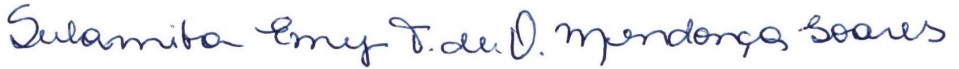                                                        Sulamita Emy Tavares de Oliveira Mendonça Soares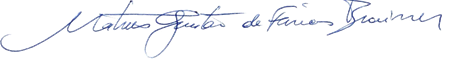 Mateus Gustavo Brainer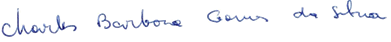 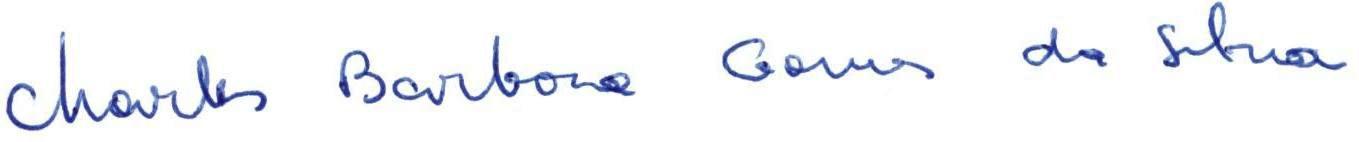 Charles Barbosa Gomes da Silva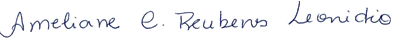 Ameliane da Conceição Reubens Leonidio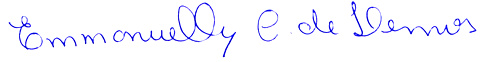 Emmanuelly Correia de LemosRecife, 01 de dezembro de 2015.